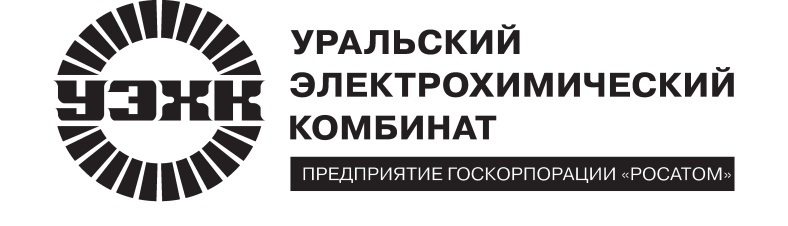 Информация о закупленной АО «УЭХК» электрической энергии для компенсации потерь в сетях и ее стоимостиОбъем закупленнойАО «УЭХК» электрической энергии для компенсации потерь в сетях, МВт*чСтоимость закупленнойАО «УЭХК» электрической энергии для компенсации потерь в сетях, руб/кВт*чОАО «ЭнергосбыТ Плюс»13,3832,282АО «Атомэнергопромсбыт»1 152,0161,429Итого:1 165,399